Задание на время карантина для 9А, 9Б классовПредметЗаданиеИнформатика-Решить задачу:Даны 3 числа. Определите среднее арифметическое этих чисел.Алгебра№ 949 (1,2), 963, (1,2), 967 (1,2,3) , 976 (1,2,3), 983 (1,2), 990, 992, 1000ГеометрияП.123, 124, 125 стр. 195-197Обществ. Параграф 17 - конспект, кто сдаёт огэ: выходят на сайт Решу огэ - делают минимум 2 теста, и скрины решённых тестов; Историяпараграф 26 - ответы на вопросы после параграфа стр.70Географияпараграф 53-55 (конспект)ФизикаМагнитный поток. Явление электромагнитной индукции. Направлениеиндукционного тока. Самоиндукция.п.42-45 стр.183 упр.39(устно), стр.186 упр.40 (2), стр.193 упр.41 (2 – устно)ХимияПараграф 20, 21 Письменный конспект в тетради: строение молекулы воды,водородная связь, физические и химические свойства воды с уравнениями,круговорот воды в природе, очистка сточных вод (виды фильтров),дистиллированная вода.ОБЖКроссворд по теме «Здоровый образ жизни» с 9-78. Вопросы + ответы +сетка кроссворда.Рус.яз.1.Сайт «Орфо-9» решить все назначенные задания2.Сайт «Незнайка» решить все тесты и написать в тетрадь сочинение и зложение3 9 класс учебникП.15 16 17 упр 266 267 268 276 –письменноСочинение по картине упр.282Развитие речи упр.устно 285 286 287Повторение БСП СПП ССП8 классОбособленные члены предложенияП.23-27 п 40-54 Тесты по теме «Обособленные члены предложения» отработатьв интернетеЛитерат.1 Отзыв на произведение «Студент»2 Отзыв на произведение Чехова (по вариантам: «Крыжовник», «Олюбви», «Человек в футляре»3 Прочитать и посмотреть «Горе от ума» ГрибоедоваНаписать:- Чацкий-Фамусов и Молчалин-Софья4.Прочитать «Евгений Онегин»Написать:Ольга и ТатьянаОнегин и ЛенскийОдин день Евгения ОнегинаНемецкий яз.(9Б – I гр)Стр.151 упр.16 слова песни наизусть, стр.153 упр.17 - читать,переводить, выполнить задания после текста (е) ответить на 10вопросов, стр.155 упр.1 перевести статистику.Нем.яз (первый год обучения)Стр.50 упр.1, читать и переводить, упр.2 выучитьсловосочетания по теме «мое свободное время», стр.51 упр.3диалог читать и переводить.(скрины страниц учебника – В Контакте)Черчение - Здесь представлены размеры рамки для формата.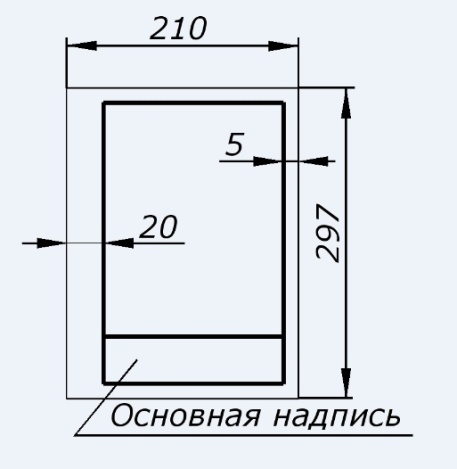  - Начертить табличку в нижней части листа и заполнить чертёжным шрифтом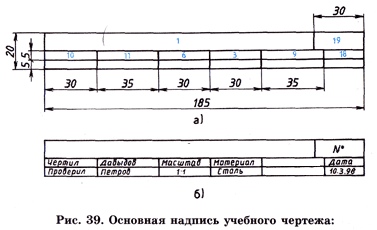 - На чертёжном формате А4 выполнить чертеж (три вида) детали, обозначить сварные швы. У каждого ученика  индивидуальная карточка. У кого нет карточки, то написать В Контакте Татьяне Георгиевне.